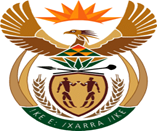 MINISTRY:  JUSTICE AND CORRECTIONAL SERVICESREPUBLIC OF SOUTH AFRICANATIONAL ASSEMBLYQUESTION FOR WRITTEN REPLYPARLIAMENTARY QUESTION NO: 2752DATE OF QUESTION: 02 SEPTEMBER 2022DATE OF SUBMISSION: 16 SEPTEMBER 2022Mr M S F de Freitas (DA) to ask the Minister of Justice and Correctional Services: (a) On what date was the tender for the beautification and maintenance of the gardens surrounding the Booysens Magistrate Court issued and did the specified tender close, (b)(i) what total number of bidders responded to the tender and (ii) which bidder won the tender, (c) what is the (i) duration and (ii) value of the tender, (d) what are the payment conditions for the tender, (e) on what date did the successful bidder officially commence with work and (f) what are the terms, conditions and minimum standards for the tender and how are they monitored for compliance? NW3334EREPLY:The beautification of Booysens Magistrate Court was not advertised on tender. The Booysens Magistrate Court’s procurement section requested quotation using the Department of Justice and Constitutional Development’s Justice Yellow Pages (JYP) system to invite Central Supplier Database (CSD) compliant suppliers. Request for quotation was opened on 10 June 2022 with the closing date of 17 June 2022. (i) The total number of bidders that responded to the request for quotations is seventeen (17), all bidders attended the site briefing meeting. (ii) The winning bidder was Lenong M (Pty) Ltd.(i) The duration of the contract is three (3) months.(ii) The value of the service is R71 300.00.Payments are only processed once the work has been completed and validated by the Court Manager, partial payments are made on monthly basis for the duration of the service.The winning bidder commenced work on 15 August 2022, the delay for commencement of work was due to insufficient tools of trade and labour resources required to implement works needed. The minimum standards were as follows:Gardening services for the entire court yard (back yard, front yard and all sides including weed removal at parking lots. Cutting of all overgrown lawn, grass fields within the court yard.Services include pruning, removal of weeds, tree felling and trimming, lawn stems at perimeter fencing. Using of weed killer on paving, paths and driveways.Supplier to provide their own working tools and labours.Removal of weeds and to see clear on the walk pathway.Supplier to ensure gardening is carried out bi-weekly every month. Ensure to remove all rubble waste from site and disposal thereafter. Bidder to inform the Court Manager prior coming to site to carry out the service in order to ensure that Court serves are not disturbed due to noise. The terms and conditions were as follows; Quotations should be submitted on or before closing date as specified in the request for quotation.Quotes must include delivery.Quotation should indicate the validity period. Quotation should indicate the delivery period. All prices should be firm for the duration of the quotation.Quote should be strictly to specification. If bidder is VAT vendor, VAT number must be on quote. All quotations above R300 000.00 will be evaluated on 80/20 performance point system. Monitoring for compliance is done by the Court Management of Booysens Magistrate Court through physical assessment and verification to ensure that the work, which is carried out on site, is per the specification issued out during request for quotation. 